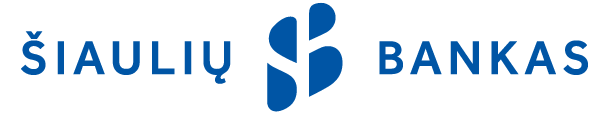 	KREDITO LIMITO PARAIŠKA FIZINIAM ASMENIUI	20      m.       mėn.       d.,  PILDO AB ŠIAULIŲ BANKO DARBUOTOJAS...............................................................................................................................................................(Banko darbuotojo, priėmusio paraišką  vardas, pavardė, pareigos ir parašas)PASIRINKITE KORTELĘPASIRINKITE KORTELĘPASIRINKITE KORTELĘPASIRINKITE KORTELĘ            _________________________  (Įrašyti ranka)            _________________________  (Įrašyti ranka)            _________________________  (Įrašyti ranka)            _________________________  (Įrašyti ranka)
Išduoti naują kortelę                                     
Suteikti kredito limitą kortelėjeAtidaryti kortelei naują banko sąskaitą Susieti kortelę prie esamos banko sąskaitosKREDITO LIMITAS        KREDITO LIMITAS        KREDITO LIMITAS        Kredito suma EUR                                 Kredito limito tipasKredito limito tikslasPAPILDOMOS PASLAUGOSPAPILDOMOS PASLAUGOSPAPILDOMOS PASLAUGOSSaugumo programa         SMS bankasSB linija (banko paslaugos internetu)   KITA INFORMACIJAKITA INFORMACIJAKITA INFORMACIJASlaptažodis kortelei blokuoti/informacijai gauti
Mėnesinę ataskaitą paštu
Kortelę atsiimti padalinyje   KLIENTO PATVIRTINIMAS1. Patvirtinu, kad visa mano Bankui pateikta informacija yra išsami ir teisinga, pareikalavus sutinku pateikti papildomą informaciją arba dokumentus, patvirtinančius pateiktą informaciją.2. Man yra žinoma, kad nesutikus su mano asmens duomenų tvarkymu ir nepateikus visos reikiamos informacijos, Bankas turi teisę neišduoti mokėjimo kortelės ir (ar) nesuteikti kredito.3. Patvirtinu, kad susipažinau su Banke galiojančiais Paslaugų įkainiais, Bendrosiomis mokėjimo kortelės naudojimo sąlygomis,  Mokėjimo kortelių saugumo programos taikymo sąlygomis ir Saugumo programos draudimo sąlygomis. Tuo atveju kai man išduodama MC Gold kortelė, patvirtinu, kad susipažinau su Mastercard Gold kortelės kelionių ir pirkinių draudimo sąlygomis, o jei išduodama MC Standard kortelė - su MC Standard nelaimingų atsitikimų draudimo sąlygomis, įskaitant draudiką bei visus draudžiamuosius ir nedraudžiamuosius įvykius. Visos šių dokumentų  sąlygos man yra priimtinos ir įsipareigoju jų laikytis, taip pat žinau, kad su šiais dokumentais galiu susipažinti Banko tinklalapyje www.sb.lt. 4. Patvirtinu, kad esu informuotas, kad neatvykus atsiimti kortelės Bankas, atsižvelgdamas į faktinį kortelės galiojimo laikotarpį, apskaičiuos mėnesinį kortelės administravimo mokestį, kurį įsipareigoju sumokėti..................................................................................                                                    .........................(Kliento vardas, pavardė, parašas)                                                                                                                              SUTUOKTINIO PATVIRTINIMAS                                                                         Aš [Vardas, pavardė], patvirtinu, kad Paraiškos sąlygos ir Bendrosios mokėjimo kortelės naudojimo sąlygos yra aiškios, suprantamos, su jomis sutinku. Pasirašydamas šią Paraišką patvirtinu, kad sutinku su mano asmens duomenų tvarkymu, taip pat kad atskiro mano sutikimo pasirašant sutuoktiniui Mokėjimo kortelės sutartį (toliau-Sutartis) ar jos pakeitimus nereikia, jei kredito limito suma neviršija Paraiškoje nurodyto prašomo suteikti kredito limito sumą. Suprantu, kad prievolė pagal Sutartį yra solidari, o aš, kartu su savo sutuoktiniu (-e), esame solidarūs skolininkai ir jam nevykdant prievolių pagal Sutartį, įsiskolinimas bus išieškomas iš mums abiem priklausančio turto................................................................................................................................................................(Kliento sutuoktinio vardas, pavardė, parašas)
